2022/2023 School Year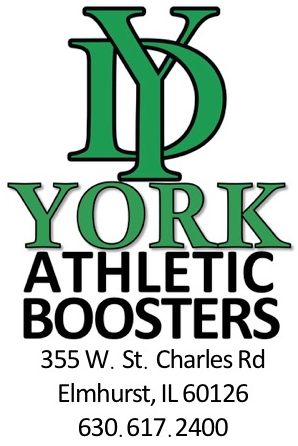 Dear Parents and Community Members,We are pleased to offer you this opportunity to be a vital part of the York Athletic Booster Club. The York Athletic Boosters is a parent volunteer organization that raises funds to support the York High School Athletic Department with the items and equipment that are above and beyond the norm provided by the school district. We need your support to make this happen!The Boosters raise funds through memberships, advertisement programs, sales of York Dukes apparel, football game barbeques and our annual February fundraiser – The Green Scene, February 25, 2023 at Elmhurst Hall.  Boosters have supported York students in every sport for over 35 years. In the past year, the York Athletic Boosters donated over $72,000 to the York Athletic program.  The money was used to grant coaches’ requests that were above and beyond what the district provides.  Finally, the Boosters support various tournaments throughout the year.Whether you have a student athlete at YHS, you are an alumni parent, or you just love YHS sports, we encourage you become a member of YHS Athletic Booster club. Your membership along with your time and talents are greatly needed to continue the Athletic Booster Club's goal of enriching our sports program at York. There are different levels to choose from with the Gold and Silver memberships being the best value. These include passes for ten or six family members respectively, that are good for every regular season home game.  Bronze membership includes six single-use game passes for any regular season home athletic event.  All club membership proceeds go directly to the Athletic Booster’s and subsequently the athletic programs, rather than the district.  To join YHS Athletic Boosters please choose one of the following:  1.) Signup and pay online through the Athletic Boosters Web store at https://yorkab.ejoinme.org/membership2.) Complete this form and bring to the Athletic Booster table the Back-to-School Bash on 8/18. 3.) Mail this form with your check payable to York Athletic Boosters to:  Tracey Lupa, 429 E Church St, Elmhurst, IL 60126. Another integral part of our fundraising is the Banner Advertising Program.  This is a great way for our local businesses to show their support of our athletic program. If you are interested in participating or renewing your support in the Banner Ad program, you may 1). sponsor and pay online through the link above, or 2). e-mail Mike Grant at mgrant@graphicsales.orgYork Dukes Spirit wear will be available for purchase at the Back-to-School Bash, the Open House and at all home football games.  It is also available for purchase at Elmhurst Photo Boutique on Spring Road.  Thank you for your consideration, York Athletics values your membership! Have a great year, join Boosters and GO DUKES!Tracey Lupa							Mike GrantMembership Chair, York Athletic Booster Club		President, York Athletic Booster ClubLast Name___________________________________________Name: ______________________________________________________________________________                                                                                                                                                          Address:________________________________________________ City, Zip:________________________ Phone:____________________________ E-Mail:__________________________________________York Athletic Boosters club is a 501 (c)3 corporation.Please Choose your Membership Level:	GOLD Membership - $150.00Your membership donation includes 10 family passes (2 key fabs and 8 tickets) to ALL home athletic events, tournaments and invites, excluding IHSA playoffs. Does NOT include high school age children (H.S. activity passes are used for student admission)The first 30 Gold membership sold will receive a parking pass for home football games. Parking is in the Booster section at the Presbyterian Church lot on Spring Rd. across from the field.  Parking attendants will be on duty.	SILVER Membership - $100.00Your membership donation includes 6 family passes (2 key fabs and 4 tickets) to ALL home athletic events, tournaments and invites, excluding IHSA playoffs. Does NOT include high school age children. (H.S. activity passes are used for student admission).	BRONZE Membership - $50.00Your membership donation includes 6 single game passes for any regular season home athletic event.            DONATION ONLY - Please accept my donation in the amount of $____________________All passes will be delivered to your home. Your business advertisement will be displayed on a 8’x 3 1/4’ vinyl banner at the Stadium during the fall and (select) spring sporting events. During the winter season, your logo will be displayed on the electronic sign on the scorer’s table in the Campbell Gym.Banner and Logo Advertisement – York Stadium and Logo display in the Campbell Gym - $1,000.00 